Data: _11/05/2017_ Nome:__________________ Cognome: _____________________ Firma: ______________________ESERCITAZIONE: LA FUNZIONALITA’ E LA SICUREZZA DEI LABORATORIFORMATORE: PIUMA  DEBORAH    				ESITO:  POSITIVO  NEGATIVOESERCITAZIONE RISPONDI ALLE DOMANDE CON UN MASSIMO DI 5 RIGHE MASSIMO1 - A COSA SERVE IL REGOLAMENTO DI LABORATORIO:……………………………………………………………………………………………………………………………………………………………………………………………………………………………………………………………………………………………… 2 - QUALI DPI SONO OBBLIGATORI PER ACCEDERE AL LABORATORIO DOVE PRESTI SERVIZIO……………………………………………………………………………………………………………………………………………………………………………………………………………………………………………………………………………………………… 3 - DENUNCIA UN PERICOLO PRESENTE IN QUESTA STANZA E DESCRIVI COME DIMINUIRE IL RISCHIO………………………………………………………………………………………………………………………………………………………………………………………………………………………………………………………………………………………………Firme:   	I Tutor__________________   ________________________Formazione personale ATA destinatario dell’attribuzione delle posizioni economiche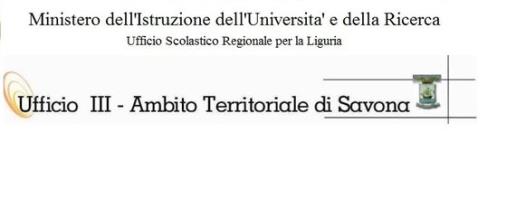 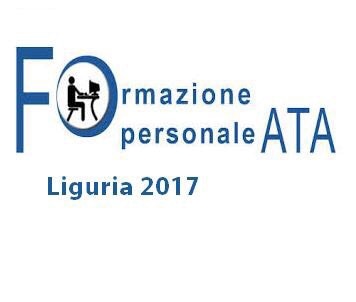 di cui agli artt. 50 e 62 del CCNL 2006/2009 e alla sequenza contrattuale del 25 luglio 2008II SEGMENTO - FORMAZIONE ART. 7 – Assistenti Tecnici